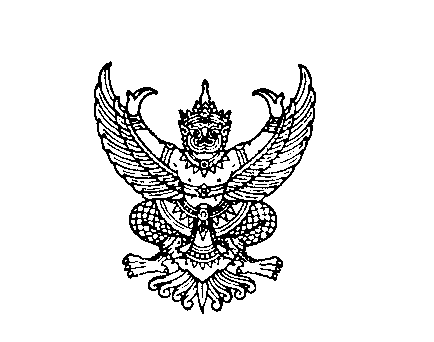 ที่ มท ๐๘๐๘.๒/						       กรมส่งเสริมการปกครองท้องถิ่น							       ถนนนครราชสีมา เขตดุสิต กทม. ๑๐๓๐๐					                กรกฎาคม  2563เรื่อง 	การโอนเงินจัดสรรงบประมาณรายจ่ายประจำปีงบประมาณ พ.ศ. 2563 งบเงินอุดหนุน เงินอุดหนุนทั่วไป	เงินอุดหนุนสำหรับสนับสนุนศูนย์พัฒนาเด็กเล็ก ไตรมาสที่ 4 (เดือนกรกฎาคม – กันยายน 2563)เรียน  ผู้ว่าราชการจังหวัดอ้างถึง  1. หนังสือกระทรวงมหาดไทย ด่วนที่สุด ที่ มท 0808.2/ว 3886 ลงวันที่ 28 มิถุนายน 2562            2. หนังสือกรมส่งเสริมการปกครองท้องถิ่น ด่วนที่สุด ที่ มท 0809.4/ว 1930 ลงวันที่ 30 มิถุนายน 2563สิ่งที่ส่งมาด้วย 	แบบรายละเอียดประกอบการโอนเงินจัดสรรงบประมาณ   จำนวน  ๑  ชุด		ตามที่กระทรวงมหาดไทยได้ซักซ้อมแนวทางการจัดทำงบประมาณรายจ่ายประจำปีงบประมาณ พ.ศ. 2563 ขององค์กรปกครองส่วนท้องถิ่น และกรมส่งเสริมการปกครองท้องถิ่นได้แจ้งการจัดสรรงบประมาณ งบเงินอุดหนุน เงินอุดหนุนทั่วไป เงินอุดหนุนสำหรับสนับสนุนศูนย์พัฒนาเด็กเล็ก รายการเงินเดือน ค่าตอบแทน เงินเพิ่มค่าครองชีพชั่วคราวและสวัสดิการสำหรับข้าราชการครูผู้ดูแลเด็ก พนักงานจ้างผู้ดูแลเด็ก และบัญชีรายละเอียดการเบิกจ่ายงบเงินอุดหนุนทั่วไป มายังจังหวัดเพื่อทราบและถือปฏิบัติ นั้น 				กรมส่งเสริมการปกครองท้องถิ่น ได้โอนเงินจัดสรรงบประมาณรายจ่ายประจำปีงบประมาณ พ.ศ. 2563 แผนงานยุทธศาสตร์ส่งเสริมการกระจายอำนาจให้แก่องค์กรปกครองส่วนท้องถิ่น ผลผลิตจัดสรรเงินอุดหนุนให้แก่องค์กรปกครองส่วนท้องถิ่น งบเงินอุดหนุน เงินอุดหนุนทั่วไป เงินอุดหนุนสำหรับสนับสนุนศูนย์พัฒนาเด็กเล็ก รายการเงินเดือน ค่าตอบแทน เงินเพิ่มค่าครองชีพชั่วคราวและสวัสดิการสำหรับข้าราชการครูผู้ดูแลเด็ก พนักงานจ้างผู้ดูแลเด็ก ไตรมาสที่ 4 (เดือนกรกฎาคม – กันยายน 2563) รหัสงบประมาณ 1500838702500004 รหัสแหล่งของเงิน 6311410 รหัสกิจกรรมหลัก 15008XXXXO2363 โดยโอนเงินผ่านทางระบบ e - LAAS เชื่อมโยงเข้าสู่ระบบ GFMIS เข้าบัญชีองค์กรปกครองส่วนท้องถิ่น รายละเอียดปรากฏตามสิ่งที่ส่งมาด้วย และให้จังหวัดแจ้งการโอนเงินจัดสรรให้องค์กรปกครองส่วนท้องถิ่นทราบ โดยให้ถือปฏิบัติตามหนังสือที่อ้างถึงจึงเรียนมาเพื่อโปรดพิจารณา					         ขอแสดงความนับถือ                  (นายสันติธร  ยิ้มละมัยราชการแทน         อธิบดีกรมส่งเสริมการปกครองท้องถิ่นสำนักบริหารการคลังท้องถิ่น กลุ่มงานการจัดสรรเงินอุดหนุนและพัฒนาระบบงบประมาณโทร./โทรสาร  ๐-๒๒๔๑-๙๐๔๓, ๐-๒๒๔๑-9040, ๐-๒๒๔๑-๙๐๐๐ ต่อ ๑๕40ผู้ประสานงาน  